  Position Paper	  Grondwater	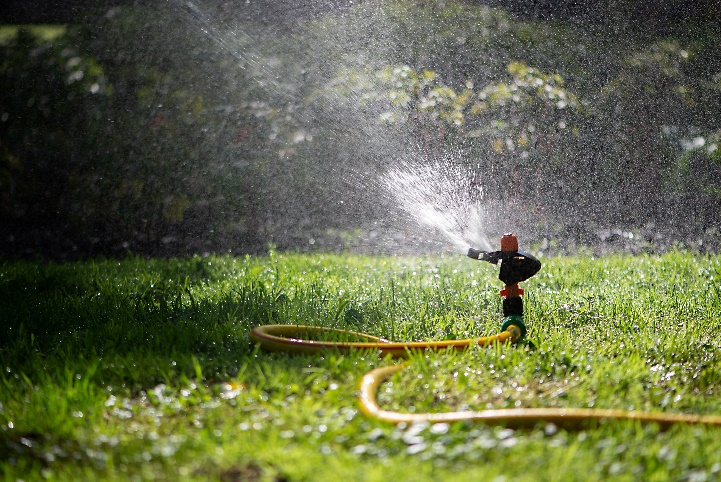 De position paper beschrijft de actuele grondwateropgaven, de provinciale inzet en de verwachte inzet (in samenwerking) van onze partners. Het is gezamenlijke boodschap van de samenwerkende provincies. En biedt de basis voor het maken van afspraken met onze partners.Strategisch grondwaterbeheer (c.q. kaderstelling)De huidige inrichting, beheer en gebruik van het zoetwatersysteem zijn niet geschikt om de effecten van droogte op het grondwatersysteem en watervoerendheid van beken te beperken. De huidige ontwatering via sloten en drainagebuizen en de grondwateronttrekkingen spelen hierin een belangrijke rol. Klimaatverandering, intensieve landbouw, meer verstedelijking (inclusief bedrijventerreinen) en een toename van de watervraag zijn momenteel de belangrijkste issues voor strategisch grondwatervoorraadbeheer. Drie opeenvolgende droge zomers maakt deze opgave nog groter en urgenter. Op meerdere gebieden neemt de watervraag toe: stijging van de bevolkingsgroei;stijging in de drinkwatervraag (besproeien tuinen, vullen zwembadjes);stijging in het gebruik door industrie en landbouw (beregening).De drinkwatervraag kan daardoor met 30% toenemen in 2040. Sinds het advies van de Commissie Waterbeheer 21e eeuw (Commissie Tielrooij), uitgebracht in augustus 2000, is klimaatverandering onderdeel geworden van het waterbeheer. Het wordt natter, door meer winterneerslag en door toename van de intensiteit van zomerse buien. In de zomer wordt het droger met langere periodes van droogte waardoor grote knelpunten ontstaan. Om deze ontwikkelingen te keren, houden we de (winter)neerslag waar kan vast en sturen we meer op de onttrekkingen. Voor de omgang met droogte en het voorkomen van wateroverlast zetten we meer in op de transitie naar een strategisch watersysteembeheer. Daarbij spelen de effecten van de ontwatering door waterlopen en permanente onttrekkingen nog steeds een belangrijke rol in de kwetsbaarheid van grondwaterafhankelijke natuurgebieden.Wat moet er veranderen in deze situatie?Om de effecten van droogte op landbouw en natuur te reduceren zijn structurele maatregelen nodig tot in de haarvaten van het watersysteem. Ad-hoc beheermaatregelen vlak voor of tijdens droge perioden hebben nauwelijks effect. Drinkwater wordt in Nederland voor 70% gewonnen uit grondwater. Als uitwerking van de Structuurvisie Ondergrond (STRONG) is samen met de drinkwaterbedrijven verkend hoe de drinkwatervoorziening voor de toekomst veilig te stellen. Hiervoor zijn strategische grondwatervoorraden nodig, evenals flexibel inspelen op ontwikkelingen om de toename van de drinkwatervraag te remmen of vanuit andere bronnen te voorzien. Ook vermindering van grondwateronttrekking voor beregening en laagwaardig industrieel gebruik draagt bij aan het voorkomen dat de grondwatervoorraad structureel afneemt. Een belangrijke pijler voor grondwatervoorraadbeheer in Hoog Nederland is de neerslag in de winter vasthouden om de grondwatervoorraad aan te vullen. Hiervoor is een transitie in het waterbeheer nodig: van afvoeren van water naar water vasthouden. Niet meer alles kan overal, gezien vanuit het (bodem- en) watersysteem (van ‘peil volgt functie’ naar ‘functie volgt peil’). Dat geldt niet alleen voor de landbouw, maar evengoed voor stedelijke ontwikkelingen, bedrijvenparken en bedrijven met een (grote) watervraag. De discussie over functie volgt peil is bijgevolg een discussie over ruimtelijke ordening. Wat past waar zonder overbelasting van het (bodem- en) watersysteem in droge èn in natte omstandigheden. Hierover later meer.Wat pakken we als provincies op?Wij als provincies, zijn het bevoegde gezag voor het stellen van de beleidskaders en doelstellingen voor het grondwaterbeheer, kortom het strategisch grondwaterbeheer. We gaan:Kaders uitwerken in de provinciale omgevingsvisie, omgevingsverordening en waterprogramma m.b.t. grondwatervoorraadbeheer. Dit mede vanwege de provinciale verantwoordelijkheid voor voldoende schoon grondwater voor de drinkwaterwinning. Met actualisatie/optimalisatie van de beheerplannen voor met name grondwaterafhankelijke Natuur/N2000-gebieden proberen we verdroging te voorkomen. Hiervoor zetten wij in op vergunningverlening, toezicht en handhaving onder de Omgevingswet. Hierbij is aandacht voor de cumulatie effecten van onttrekkingen en drainage op kwel. We wijzen – waar nodig - bufferzones aan rondom grondwaterafhankelijke natuurgebieden, waaronder Natura 2000-gebieden, waarbinnen geen nieuwe beregeningsputten mogen worden geslagen en/of waar we bestaande putten uitplaatsen, zodat de verdroging van natuurgebieden niet verder toeneemt door beregening uit grondwater. De maatregelen in de bufferzones krijgen een structureel karakter.Samen met de drinkwaterbedrijven inzetten op bewustwording, gericht op besparing op industrieel en huishoudelijk drinkwatergebruik. Gericht op een passend gebruik van drinkwater, niet zijnde voor zwembadjes, tuin besproeien en gericht op korter douchen. 
Echter ook het geen nieuwe vergunningen verlenen voor grondwater dat gebruikt wordt voor laagwaardig gebruik, zoals koelwater en papierproductie. Herijkte inzet van grondwaterbescherming voor een duurzame drinkwatervoorziening: beschermen om op de lange termijn verzekerd te blijven van voldoende drink/grondwatervoorraden, zowel kwantitatief als kwalitatief. Hiertoe worden de bouwstenen ingezet uit het rapport Herijking bescherming grondwater. 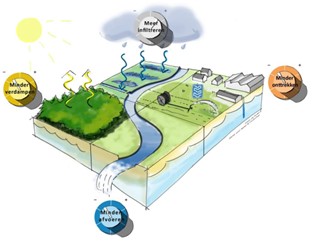 Voor het grondwatervoorraadbeheer zijn de vier beschikbare knoppen om aan te ‘draaien’: meer infiltreren; minder verdampen; minder afvoeren of meer aanvoeren; minder onttrekken.In overleg met de waterschappen onderzoeken we welke maatregelen/kaders er nodig zijn om het grondwatervoorraadbeheer te verbeteren en vermindering van grondwateronttrekkingen te realiseren. Bijvoorbeeld door het terugdringen van koelwater en ander laagwaardig gebruik van grondwater, het beperken van beregening uit grondwater zeker in de nabijheid van kwetsbare natuur. Daarnaast maken we samen met de landbouwsector en de waterschappen afspraken over de mate van ontwatering en de diepte van de drainage. Ook willen we komen tot zonering in de landbouw, zoals geen intensieve teelten in de beekdalen en water vragende teelten op droge zandgrond plaatsen. Stimuleren van diep(er)wortelende rassen in de landbouw. We stimuleren bodemverbetering (verhogen organisch stofgehalte met mulch, bokashi, etc.). We richten ons op een integrale aanpak met andere aandachtsgebieden voor de landbouw zoals stikstof, mest en gewasbeschermingsmiddelen. Daarnaast sporen we het Rijk aan tot het naar een later moment opschuiven van de datum waarop in het voorjaar het uitrijden van mest is toegestaan, om langer hoge voorjaarsgrondwaterstanden te realiseren. En in samenspraak met gemeenten faciliteren en stimuleren we de infiltratie van (hemel)water (na zuivering) in bebouwd gebied, voor vasthouden en infiltreren van hemelwater en voor opname van dit vraagstuk in gemeentelijke ruimtelijke plannen.Wat verwachten we van onze partnersVoor structurele aanpassingen van het watersysteem is een intensieve samenwerking nodig tussen provincies, waterschappen, Rijkswaterstaat én perceeleigenaren. Deze eigenaren hebben immers zeggenschap over de haarvaten van het watersysteem (sloten en andere watergangen) en over grote aantallen beregeningsputten.WaterschappenAan waterschappen vragen we een robuust klimaatbestendig watersysteem te realiseren. Gericht op waterbeschikbaarheid, omgang met droogte en het grondwateronttrekkingsbeleid voor beregening te actualiseren. Daarbij vragen we de waterschappen het eigen instrumentarium in te zetten voor:Meer en langer vasthouden van zoetwater. Beperking van onttrekkingen,Versnellen van beekherstel (hermeandering, ophogen beekbodems). Beekdalen worden (ruimtelijk) ingericht voor vasthouden. het stimuleren van inundatie als natuurlijk gegeven i.p.v. overlast. Hiermee worden tevens de ecologische doelen van de KRW voor beken bereikt in 2027. DrinkwaterbedrijvenAan de drinkwaterbedrijven vragen we de drinkwatervraag af te remmen, door: waterbewustzijn bij burgers te vergroten, mee te werken aan waterbesparende innovaties voor huishoudens en bedrijven en te streven naar een passend gebruik van drinkwater, dus niet/minder inzetten voor laagwaardig gebruik. In de Beleidsnota Drinkwater neemt het Rijk doelen op voor drinkwaterbesparing en ontwikkelt/zet in het bijbehorend instrumentarium hiervan. Ook maakt het Rijk waar nodig de weg vrij voor de inzet van alternatieve bronnen, rekening houdend met de gezondheidsbelangen. BedrijvenAan bedrijven vragen we water te zien als schaars goed, waarmee uit het oogpunt van duurzaamheid spaarzaam omgegaan dient te worden en vragen we hen te zorgen voor back-up voorzieningen zodat zij perioden met waterschaarste kunnen overbruggen. We zetten zoveel mogelijk in op gesloten waterkringlopen met een optimaal benutten van kansen voor hergebruik van water. Dit in samenwerkingsverbanden tussen/met industrie, bedrijven en overheden. De landbouwDe landbouw vragen we mee te werken aan de transitie naar een klimaat robuust watersysteem en de behoefte aan beregening uit grondwater te verminderen door vasthouden van zoet water, verandering van teelten, verbetering van de bodemkwaliteit, druppelirrigatie e.d.. GemeentenGemeenten vragen we om ook het stedelijk watersysteem klimaatrobuust te maken, infiltratie van regenwater te bevorderen en de drinkwatervraag af te remmen. Terreinbeherende organisatiesDe terreinbeherende organisaties (TBO’s) vragen we de natuurgebieden robuust te maken voor klimaatverandering en samen met de waterschappen het waterbeheer in en rondom natuurgebieden te verbeteren.  GrondwaterkwaliteitDe kwaliteit van het grondwater is nog niet op orde, zo blijkt uit de monitoring op grond van de Kaderrichtlijn Water. Naast de acties die nodig zijn om de KRW-doelen te halen (nutriënten en gewasbeschermingsmiddelen) dienen zich nieuwe vraagstukken aan zoals opkomende stoffen, medicijnresten en (micro)plastics. Door de veranderende provinciale rol bij historische verontreinigingspluimen dienen we hiertoe samen met gemeenten en waterschappen een nieuw beleidskader vorm te geven. De waterkwaliteitsproblematiek heeft daarmee een brede urgentie die verder strekt dan de doelen van de KRW. Zo vindt door klimaatverandering en sterkere weersextremen ook meer uitspoeling van vervuilende stoffen plaats. Wat moet er veranderen in deze situatie?Om de waterkwaliteit de komende jaren te verbeteren is inzet op alle fronten nodig. Het IPO heeft naar aanleiding van deze waterkwaliteitsproblematiek het position paper Delta-aanpak Waterkwaliteit opgesteld. Het position paper schetst de urgentie, kaders, visie en uitgangspunten die voor ons provincies leidend zijn om de grondwaterkwaliteit te verbeteren. Onze ambitie is de kwaliteit van het leefmilieu te verbeteren en zo essentiële functies, zoals de drinkwatervoorziening, met een robuustheid en toekomstbestendigheid te garanderen. Hierbij moet ook meer inzicht komen in de versterkte uitspoeling van stoffen en verhoogde concentraties in het grondwater, o.a. door diepe infiltratie in stedelijk gebied. Wat pakken we als provincies op?Om regionaal de nutriëntenbelasting aan te pakken zetten we als provincies in op de drie routes; het bepalen van een aanpak per bron, versterking van de coalitie via het Deltaplan Agrarisch Waterbeheer en, inzet op modernisering Gemeenschappelijke Landbouwbeleid t.b.v. van o.a. waterkwaliteit. Bij de reductie of preventie van (opkomende) stoffen staan we een integrale systeembenadering met bronaanpak voor. We zijn daarbij voor een doelgerichte, doelmatige bronaanpak. We krijgen, voor zover we daarin een rol hebben, daartoe graag de instrumenten om bij (eerste) gebruikers van toegestane milieubezwaarlijke stoffen de effecten en risico’s in de verdere keten en voor het leefmilieu te beheersen. We gaan regels stellen aan diepte-infiltratie in het stedelijk gebied om grondwatervervuiling te voorkomen. Wat verwachten we van onze partnersOm de grondwaterkwaliteit te verbeteren is ook een stevige inzet van andere partijen nodig. RijkAan het Rijk vragen we dat het 7e Actieprogramma Nitraat dusdanig wordt ingericht dat het de nutriëntdoelen voor de KRW in zicht brengt. En dat het toelatingsbeleid voor gewasbescherming zodanig wordt aangepast dat de discrepantie tussen de grondwaterrichtlijn en de toelating wordt verholpen. Voor opkomende stoffen, ZZS en PFAS geldt dat wij een integrale systeembenadering met bronaanpak voorstaan waar het Rijk regie op neemt. Dus een aanpak gericht op de vervuilende stof.Waterschappen en gemeentenVan de waterschappen verwachten wij dat alle maatregelen tot en met 2027 worden genomen die tot doelbereik KRW moeten leiden. Met de taakverschuiving Omgevingswet, is inzet nodig van gemeenten voor de aanpak van historische bodemverontreiniging ter verbetering of bescherming van grondwaterkwaliteit. Samen met gemeenten en waterschappen geven we vorm aan een nieuw beleidskader hiervoor.Grondwater ruimtelijk ordenendGebruiksfuncties hebben invloed op het bodem en (grond)watersysteem. Naast de bovengrond, wordt ook de ondergrond benut voor veel verschillende functies. Niet alle gebruik van de ondergrond gaat samen en dat betekent dat keuzes moeten worden gemaakt. Soms zijn dit lokale keuzes met technische oplossingen. De wens tot het herstel van het natuurlijke bodem- en watersysteem, functie volgt peil, tegengaan bodemdaling en hydrologisch neutraal ontwikkelen, vraagt om keuzes in de ruimtelijke toedeling. Immers (grond)water als ruimtelijke ordenend principe kan botsen met de ruimtelijke impact van opgaven voor warmtetransitie, landbouw en woningbouw. Voor de opgaven voor natuur en klimaat is (grond)water als ordenend principe zelfs een kans.Wat moet er veranderen in deze situatie?De lokale keuzes en maatwerkoplossingen zijn niet altijd meer voldoende. Een transitie naar steeds meer gebiedsgericht werken waarbij een systeembenadering centraal staat, is nodig. Daarbij blijven we meewerken aan onderzoekstrajecten op het gebied van water en energie i.r.t. de ondergrond, zoals voor de opslag van zoetwater in de ondergrond. Ook vraagt de afstemming van energietransitie en voldoende schoon grondwater voor drinkwater blijvende aandacht. Wat pakken we als provincies op?We leggen in ons Omgevingsbeleid en instrumentarium de kaders vast die de basis zijn voor het maken van keuzes in de ruimte. Deze geven we mee aan gemeenten (en waterschappen). Veel vraagstukken over (grond)water en ruimte spelen op bovenregionaal niveau zoals de landbouw- en energietransitie, verstedelijkingsopgave, natuurontwikkeling en stikstofaanpak. We zijn de overheidslaag die op dat schaalniveau de expert is. Via gebiedsgerichte aanpak zorgen we dat water als verbindend principe wordt meegenomen bij deze opgaven. Resultaat hiervan is een bodem- en watersysteem dat bijdraagt aan een gezonde en veilige woon- en leefomgeving. Dit geldt bijvoorbeeld voor de functiecombinatie van de strategische grondwatervoorraden en energietransitie. We gaan vroegtijdig met de energiesector in overleg voor afstemming en verkennen of en onder welke voorwaarden functiecombinatie mogelijk is. Waar nodig worden keuzes gemaakt en functies uitgesloten.Wat verwachten we van onze partnersRijkVan het Rijk verwachten wij voortzetting van het gedachtengoed van de Structuurvisie Ondergrond in het programma Bodem en Ondergrond. De samenhang/samenloop van Mijnbouwwet en Omgevingswet is daarbij belangrijk. Graag zien wij de adviesrol van de provincies bij mijnbouwvergunningen omgezet naar een bindend advies. Indien nodig verwachten we dat het Rijk wetgeving aanpast voor de inzet van nieuw instrumentarium of het verbeteren van bestaand instrumentarium. Waterschappen en gemeentenVan waterschappen verwachten we dat zij hun data voor het Landelijk Grondwaterregister, als onderdeel van de Basisregistratie Ondergrond, op orde brengen. Waterschappen en gemeenten zijn (met ons) mede verantwoordelijk voor het (grond)watersysteem. We stimuleren bewustwording van deze rol via het gezamenlijk optrekken in gebiedsprocessen voor herstel van het natuurlijke bodem- en watersysteem, tegengaan bodemdaling en/of hydrologisch neutraal ontwikkelen. Gemeenten en waterschappen pakken een meer lokale rol op door bijvoorbeeld betrekken van grondeigenaren. 